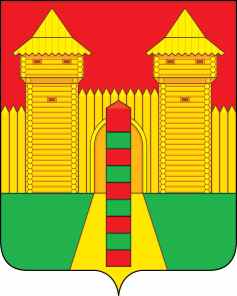 АДМИНИСТРАЦИЯ  МУНИЦИПАЛЬНОГО  ОБРАЗОВАНИЯ «ШУМЯЧСКИЙ   РАЙОН» СМОЛЕНСКОЙ  ОБЛАСТИПОСТАНОВЛЕНИЕот  18.11.2020г. № 555          п. ШумячиРуководствуясь Бюджетным кодексом Российской ФедерацииАдминистрация муниципального образования «Шумячский район» Смоленской областиП О С Т А Н О В Л Я Е Т:1. Установить следующие публичные нормативные обязательства муниципального образования «Шумячский район» Смоленской области (далее – обязательства):- выплата денежных средств на содержание ребёнка, переданного на воспитание в приёмную семью;- назначение и выплата ежемесячных денежных средств на содержание ребёнка, находящегося под опекой (попечительством);- выплата пенсии за выслугу лет лицам, замещавшим муниципальные должности, должности муниципальной службы (муниципальные должности муниципальной службы) в Смоленской области;- расходы на обеспечение предоставления ежемесячной компенсационной денежной выплаты на питание учащихся с ограниченными возможностями здоровья, для которых организовано обучение на дому.2. Установить, что исполнение обязательств осуществляется в соответствии с действующими законами Смоленской области.3. Признать утратившим силу Постановление Администрации муниципального образования «Шумячский район» Смоленской области от 31.10.2014 года № 511 «Об установлении публичных нормативных обязательств муниципального образования «Шумячский район» Смоленской области».4. Настоящее постановление вступает в силу после дня его официального опубликования.Глава муниципального образования «Шумячский район» Смоленской области                                            А.Н. ВасильевОб установлении публичных нормативных обязательств муниципального образования «Шумячский район» Смоленской области